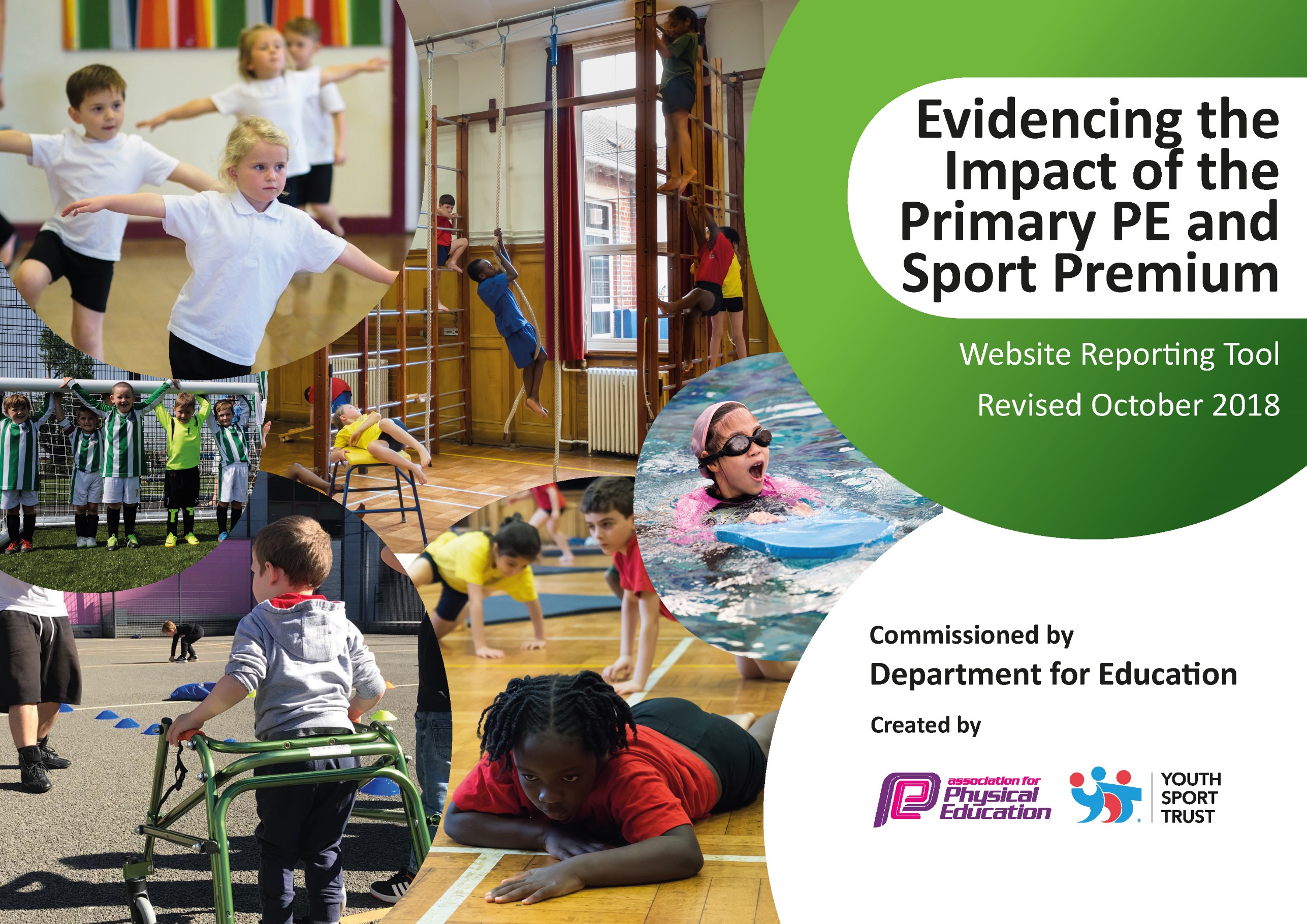 Schools must use the funding to make additional and sustainable improvements to the quality of Physical Education, Sport and Physical Activity (PESPA) they offer. This means that you should use the Primary PE and Sport Premium to: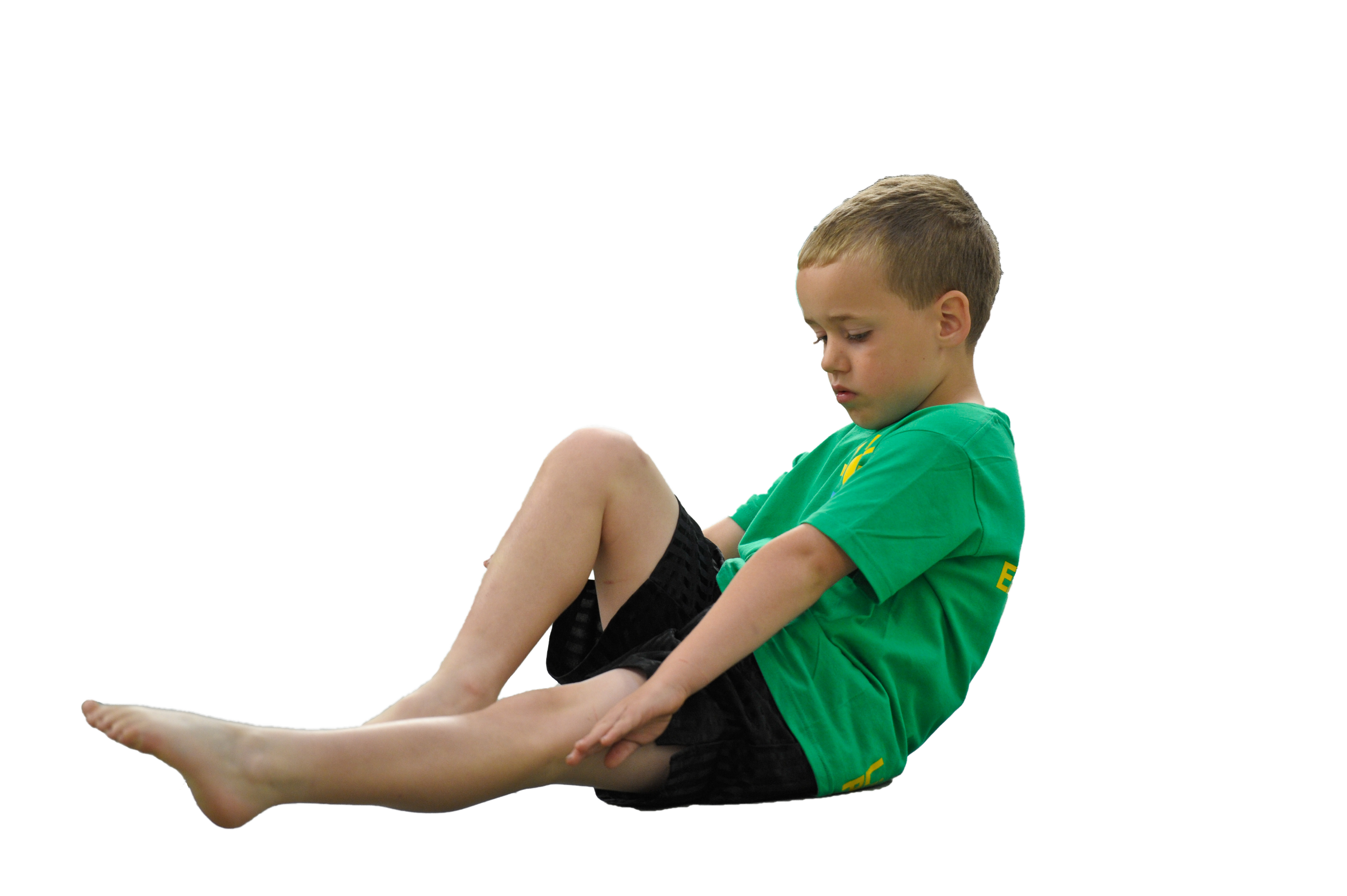 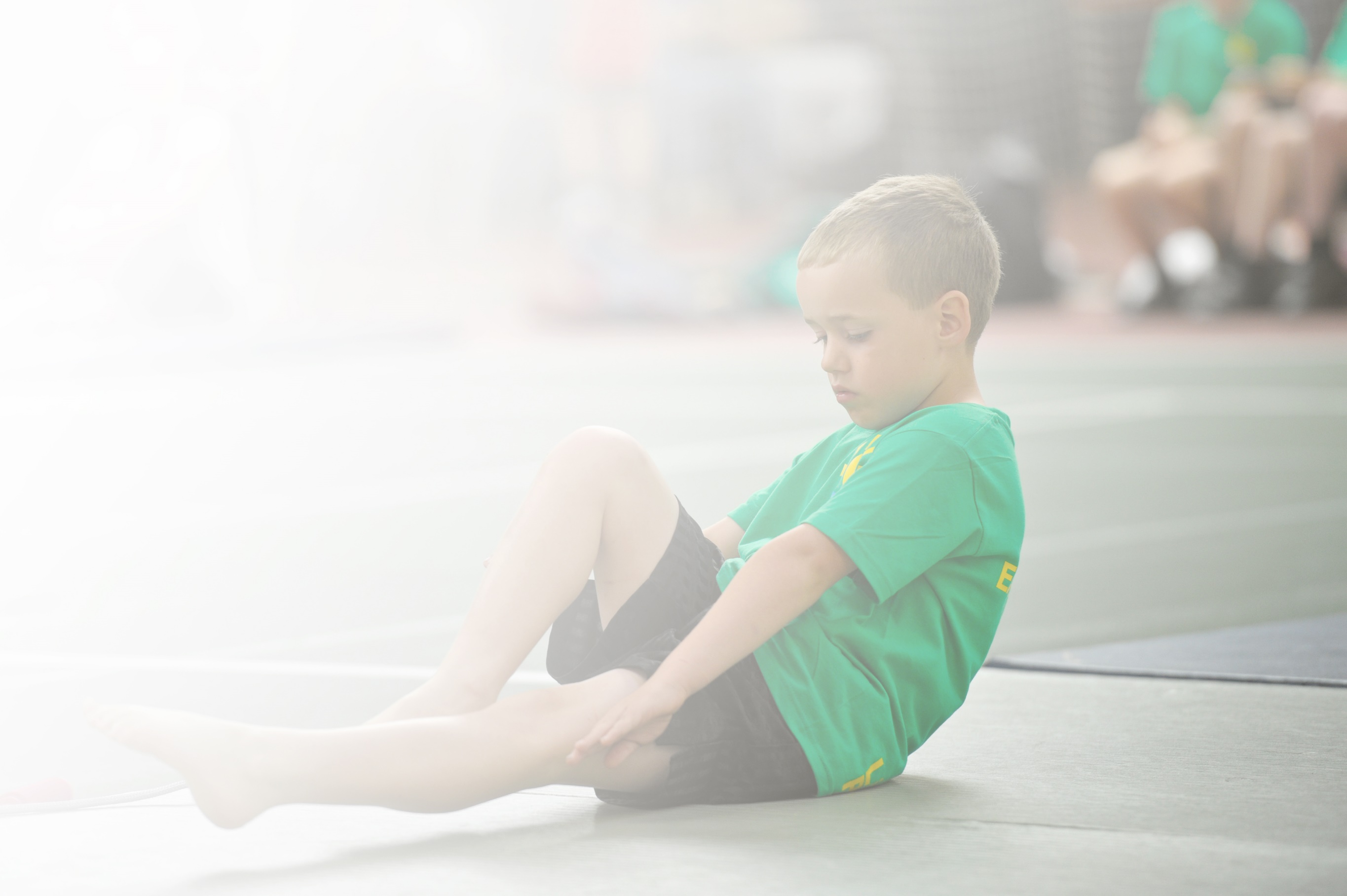 Develop or add to the PESPA activities that your school already offerBuild capacity and capability within the school to ensure that improvements made now will benefit pupils joining the school in future yearsPlease visit gov.uk for the revised DfE guidance including the 5 key indicators across which schools should demonstrate an improvement. This document will help you to review your provision and to reportyour spend. DfE encourages schools to use this template as an effective way of meeting the reporting requirements of the Primary PE and Sport Premium.We recommend you start by reflecting on the impact of current provision and reviewing the previousspend. Under the Ofsted Schools Inspection Framework, inspectors will assess how effectively leaders use the Primary PE and Sport Premium and measure its impact on outcomes for pupils, and how effectively governors hold them to account for this.Schools are required to publish details of how they spend this funding as well as on the impact it has on pupils’ PE and sport participation and attainment by the end of the summer term or by 31 July 2019 at the 
latest. 

We recommend regularly updating the table and publishing it
on your website throughout the year, as evidence of your 
ongoing review into how you are using the money to 
secure maximum, sustainable impact. To see an 
example of how to complete the table please 
click HERE.Key achievements to date:Areas for further improvement and baseline evidence of need:Achieving Sport Mark Silver, Hatfield does very well in attending sporting events and fixtures. Providing 42 extracurricular clubs delivering with a total of 725 attendances. Over a variety of different sports.Children have access to a qualified PE teacher and a variety of sports clubs coaches.Hatfield has great links with Sheffield Hallam University, Sheffield University and SWFC community programm.For all pupils leaving primary school to be physically literate and with the knowledge, skills and motivation necessary to equip them for a healthy, active lifestyle and lifelong participation in physical activity and sport.Introduce a greater variety of sports into the curriculum and increase community links with local clubs.To upskill class teacher and increase confidence in the delivery of high quality of PE. Meeting national curriculum requirements for swimming and water safetyPlease complete all of the below:What percentage of your current Year 6 cohort swim competently, confidently and proficiently over a distance of at least 25 metres?N.B. Even though your children may swim in another year please report on their attainment on leavingprimary school.%What percentage of your current Year 6 cohort use a range of strokes effectively [for example, front crawl, backstroke and breaststroke]?%Will acquire data through parent questionnaire What percentage of your current Year 6 cohort perform safe self-rescue in different water-based situations?% Will acquire data through parent questionnaireSchools can choose to use the Primary PE and Sport Premium to provide additional provision for swimming but this must be for activity over and above the national curriculum requirements. Have you used it in this way?NoAcademic Year: 2018/19Total fund allocated: £19,280Date Updated: 14/11/2018Date Updated: 14/11/2018Key indicator 1: The engagement of all pupils in regular physical activity – Chief Medical Officer guidelines recommend that primary school children undertake at least 30 minutes of physical activity a day in schoolKey indicator 1: The engagement of all pupils in regular physical activity – Chief Medical Officer guidelines recommend that primary school children undertake at least 30 minutes of physical activity a day in schoolKey indicator 1: The engagement of all pupils in regular physical activity – Chief Medical Officer guidelines recommend that primary school children undertake at least 30 minutes of physical activity a day in schoolKey indicator 1: The engagement of all pupils in regular physical activity – Chief Medical Officer guidelines recommend that primary school children undertake at least 30 minutes of physical activity a day in schoolPercentage of total allocation:Key indicator 1: The engagement of all pupils in regular physical activity – Chief Medical Officer guidelines recommend that primary school children undertake at least 30 minutes of physical activity a day in schoolKey indicator 1: The engagement of all pupils in regular physical activity – Chief Medical Officer guidelines recommend that primary school children undertake at least 30 minutes of physical activity a day in schoolKey indicator 1: The engagement of all pupils in regular physical activity – Chief Medical Officer guidelines recommend that primary school children undertake at least 30 minutes of physical activity a day in schoolKey indicator 1: The engagement of all pupils in regular physical activity – Chief Medical Officer guidelines recommend that primary school children undertake at least 30 minutes of physical activity a day in school56%School focus with clarity on intended impact on pupils:Actions to achieve:Funding allocated:Evidence and impact:Sustainability and suggested next steps:High quality PE delivered across the school to develop physical literacy of all pupils.Increase the opportunities given to children for daily physical activity at school
Active Lessons Increased provision in the playground areas to increase pupilengagement in physical activitiesImproved Physical Education forFoundation Stage to promote earlydevelopment of A daily walk.Active travel / Breakfast PE lead to support staff planning and delivering lessons to increase confidence and competence.Healthy Owls programSWFCCP PL Primary Stars-The vision of PL Primary Stars is to inspire all children to learn, be active and develop important life skillsPL Primary Stars aims to inspire girls and boys aged 5-11 in the classroom, the playground and on the sportsfield. Being active is at the heart of the programme. Half termly active challenges, whole school fund raisers. Sponsored walk Inter-form games Football competitionsDance competitions Sports dayEach class ae having at least 1 active brainbreak per day. As staff confidence increased more active lessons, I moves, active maths and go noodle.Playtimes used to increase children’s participation in a variety of physical activities. Purchase appropriate playground equipment to support this.16 play leaders trained up to lead across lunch time / break and clubsResearch and then possibly implement additional 10 minute walk around the cricket field. 10 day challenge Dr Bike £10, 000£300£500£0 (Imoves in last year’s budget – runs out Feb 2019)Funds raised from sponsored walk. Part of the Arches package see KPI 5Feedback from SWFC, lesson observations. Student voice. Whole school taking part, support from parents, fund raising. Student voice.  Lesson observation, staff and student questionnaires.School council to take ownership Improved levels of fitness / concentration / sense of achievement PhotosTeaching staff upskilled, from Team teaching with SWFC. We have use of resources and Schemes od work which can be reused.Developed links with local cricket club with use of facilities FOC. Continue to build on community linksCPD and staff training. Fundraising eventsOngoing training to Imrpove confidence of staff, using sports leaders.Key indicator 2: The profile of PESSPA being raised across the school as a tool for whole school improvementKey indicator 2: The profile of PESSPA being raised across the school as a tool for whole school improvementKey indicator 2: The profile of PESSPA being raised across the school as a tool for whole school improvementKey indicator 2: The profile of PESSPA being raised across the school as a tool for whole school improvementPercentage of total allocation:Key indicator 2: The profile of PESSPA being raised across the school as a tool for whole school improvementKey indicator 2: The profile of PESSPA being raised across the school as a tool for whole school improvementKey indicator 2: The profile of PESSPA being raised across the school as a tool for whole school improvementKey indicator 2: The profile of PESSPA being raised across the school as a tool for whole school improvement2%School focus with clarity on intended impact on pupils:Actions to achieve:Funding allocated:Evidence and impact:Sustainability and suggested next steps:To link PE to improving theEnglish and Mathematics outcomes/provision in the school.Promote health and activity through display board to raise the profile of PE and sport for all visitors, staff and pupils to see.Promoting achievement on website / social mediaPlay Leaders to be trained, allowing pupils to take on leadership roles to support physical activity at lunchtimes. – Development of a sports Crew To raise the profile ofsport and activity across the school to inspire and motivate pupils to participate in PE and school sport. Introduce the SWFCFootball Club Rising Stars programme across the school.  Delivered Y3 Autumn 1 /2 Delivered in Y5 spring 1 / 2Delivered in y2 & y6 Summer term.Activity timetable needs to be displayed in the main entrance. Sports blogging once a week, keep community and parents updated to the children’s achievements in sportMore training delivered by PE lead. More recognition and responsibility.Sports crew badges, fleece to be worn on the yard when leadingHalf termly Celebration Assembly to include PE and sport achievements from both within school and out of school. Marvellous me a text messages sent to parents as well as social media.£100£200£100The profile of sport will be raised and this will be liked toimproving outcomes in Reading,Writing and Mathematics. All after school clubs at 80% attendance or more. Waiting list for all clubs. Parent feedback Sense of pride, student voice, photos. Certificates given out in celebrations assembly, photos The programme will be reviewed to assess its impact.Teachers gaining confidence to lead own sports clubs, incentives from head teacher. Teachers paired with external coach learning specific sports so can run own club. Resources already bought games to be played on the yard. Part of whole school celebrations Key indicator 3: Increased confidence, knowledge and skills of all staff in teaching PE and sportKey indicator 3: Increased confidence, knowledge and skills of all staff in teaching PE and sportKey indicator 3: Increased confidence, knowledge and skills of all staff in teaching PE and sportKey indicator 3: Increased confidence, knowledge and skills of all staff in teaching PE and sportPercentage of total allocation:Key indicator 3: Increased confidence, knowledge and skills of all staff in teaching PE and sportKey indicator 3: Increased confidence, knowledge and skills of all staff in teaching PE and sportKey indicator 3: Increased confidence, knowledge and skills of all staff in teaching PE and sportKey indicator 3: Increased confidence, knowledge and skills of all staff in teaching PE and sport4%School focus with clarity on intendedimpact on pupils:Actions to achieve:Fundingallocated:Evidence and impact:Sustainability and suggestednext steps:Up-skilling staff to improve progress and achievement of all pupilsAccess to CPD courses for specific knowledge.PE lead to support staff in curriculum PE by modelling good practice.PE lead to attend regular local training courses through Astrea Active conferences to broaden subject knowledge and opportunities offered to schools.
PE Lead to provide lesson plans and schemes of work. SWFCCP coaches are deployed to support teachers’ development so that they can continue to provide high-quality sessions after the support ends, rather than replace or displace teachers.CPD sessions available through SSCO partnership and Premier league.Imoves See KPI 1£700Increased teacher confidence, skills audit, lesson observations, team teaching. Increase teacher knowledge.High quality PEKey indicator 4: Broader experience of a range of sports and activities offered to all pupilsKey indicator 4: Broader experience of a range of sports and activities offered to all pupilsKey indicator 4: Broader experience of a range of sports and activities offered to all pupilsKey indicator 4: Broader experience of a range of sports and activities offered to all pupilsPercentage of total allocation:Key indicator 4: Broader experience of a range of sports and activities offered to all pupilsKey indicator 4: Broader experience of a range of sports and activities offered to all pupilsKey indicator 4: Broader experience of a range of sports and activities offered to all pupilsKey indicator 4: Broader experience of a range of sports and activities offered to all pupils26%School focus with clarity on intendedimpact on pupils:Actions to achieve:Fundingallocated:Evidence and impact:Sustainability and suggestednext steps:Continue to improve extra-curricular provision by offering a wide range of clubs and activities in order to increase pupil participation.Dance Dayz Badminton Tennis Cricket Sheffield Hallam Sheffield University Roller Hockey Tennis Multi-sports Fitness Gymnastics Clubs Staff leading activitiesDr Bike £5000Key indicator 5: Increased participation in competitive sportKey indicator 5: Increased participation in competitive sportKey indicator 5: Increased participation in competitive sportKey indicator 5: Increased participation in competitive sportPercentage of total allocation:Key indicator 5: Increased participation in competitive sportKey indicator 5: Increased participation in competitive sportKey indicator 5: Increased participation in competitive sportKey indicator 5: Increased participation in competitive sport12%School focus with clarity on intendedimpact on pupils:Actions to achieve:Fundingallocated:Evidence and impact:Sustainability and suggestednext steps:To provide pupils opportunities to participate in competitive sports to develop confidence and self-esteem.Transport to competitons Astrea Active Active whole school Subscription to the annual package of support from the Arches School Sport Partnership, providing links to a wide variety of sporting opportunities and inclusive activities.Pupil leadership  Staff CPD Pupil participation in competitions School achievement of Silver Sports Mark  Additional extra-curricular clubs Support for Sports DayEntry to Dance performanceSports day / active challenges £1880£500